13.02.2024Красноярским предпринимателям рассказали, как продвигаться на маркетплейсахВ Красноярске прошло обучение предпринимателей от одного из крупных маркетплейсов. Более 100 действующих и будущих продавцов интернет-площадки приняли участие в семинаре и круглом столе. Мероприятие провели на базе регионального центра «Мой бизнес», который работает по нацпроекту «Малое и среднее предпринимательство». «Спикеры не только презентовали участникам полезные сервисы и способы увеличить свои продажи: организаторы впервые в своей практике ввели в формат встречи презентацию новых и перспективных проектов Wildberries, который доступен только для участников встречи в центре «Мой бизнес». Отмечу также, что самозанятые и предприниматели могут получить в нашем центре комплексную поддержку по содействию в размещении и продвижении на российских и зарубежных маркетплейсах. Речь идет о разработке магазина и использовании рекламных возможностей за счёт нацпроекта «Малое и среднее предпринимательство», – рассказал исполняющий обязанности руководителя центра «Мой бизнес» Красноярского края Александр Звездов. На круглом столе в режиме живого диалога предприниматели обсудили вопросы, которые больше всего волнуют предпринимателей, реализующих товары через маркетплейсы. В ходе обучающего семинара специалисты e-commers рассказали об особенностях регистрации на торговой площадке и правилах работы, о создании карточки товара и поставке, продвижении товаров, упаковке, маркировке, рекламных услугах и т.д. Такие мероприятия – это отличная возможность для селлеров, считает предпринимательница Кристина Афтанаки: «Я действующий продавец на платформе уже более двух лет. Сейчас реализую через маркетплейс товары для дома и электронику.  За последние два месяца оборот составил более 5 млн рублей, это даёт мне четкое понимание, что я двигаюсь в правильном направлении. Я рада, что есть возможность напрямую пообщаться с представителями торговой площадки. Для меня было открытие, что они живые люди, с которыми можно поговорить о любой проблеме, касающейся селлеров, мы обсудили многие вопросы, которые возникают при работе с площадкой». «Данная отрасль растёт «бешеными темпами». Чтобы успевать за этим развитием для самозанятых и предпринимателей нашего края организовываются различные бесплатные обучающие семинары. Участие в них даёт возможность получить необходимую базу для эффективной деятельности на этих платформах, а также служит стимулом для своевременного обновления своих знаний, чтобы расширять ассортимент и выходить на другие рынки», – говорит Роман Мартынов, заместитель руководителя агентства развития малого и среднего предпринимательства Красноярского края. Узнать об актуальных обучающих программах для предпринимателей и самозанятых можно на сайте центра «Мой бизнес» и на единой платформе поддержки предпринимательства МСП.РФ. Льготные услуги реализуются по нацпроекту «Малое и среднее предпринимательство», который инициировал Президент и курирует первый вице-премьер Андрей Белоусов. Дополнительная информация для СМИ: +7 (391) 222-55-03, пресс-служба агентства развития малого и среднего предпринимательства Красноярского края; +7 (391) 205-44-32 (доб. 043), пресс-служба центра «Мой бизнес».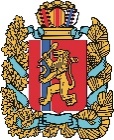 АГЕНТСТВО РАЗВИТИЯ МАЛОГО И СРЕДНЕГО ПРЕДПРИНИМАТЕЛЬСТВАКРАСНОЯРСКОГО КРАЯ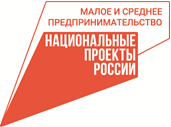 